Инструктор по физической культуре Пивоварова.Е.В.Среда 06.05.2020 г.Тема недели: «9 мая»1.Зарядка «Солнышко лучистое»Цель: Получить заряд хорошего настроения, веселья и бодрости.  Ссылкаhttps://yandex.ru/collections/card/5c3da42d96e2c9006b8a5793/2.Дидактическая игра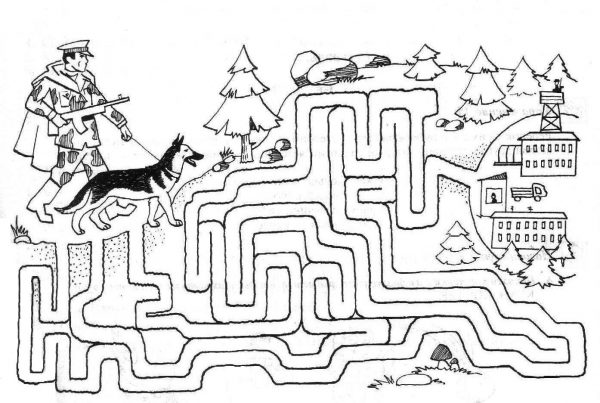 Четверг 07.05.2020 г.1.Пальчиковая гимнастика Цель: Развитие мелкой моторики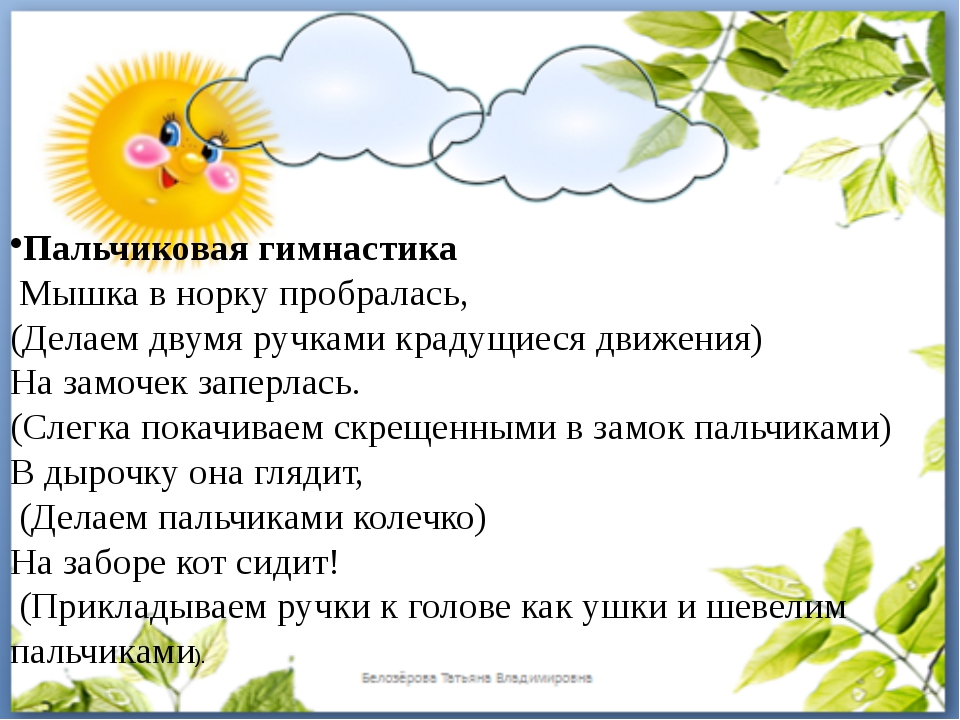 2.Подвижные игры       Таблица: тематические подвижные игры для старших дошкольников 9 маяПятница 08.05.2020 г.1. Строевые упражнения к 9 маяhttps://yandex.ru/video/preview/?filmId=12989438872891767790&parent-reqid=1588514440752768-584879510961554716800125-production-app-host-man-web-yp-96&path=wizard&text=тема+9+мая+в+занятиях+по+физической+культуре2.Гимнастика пробуждения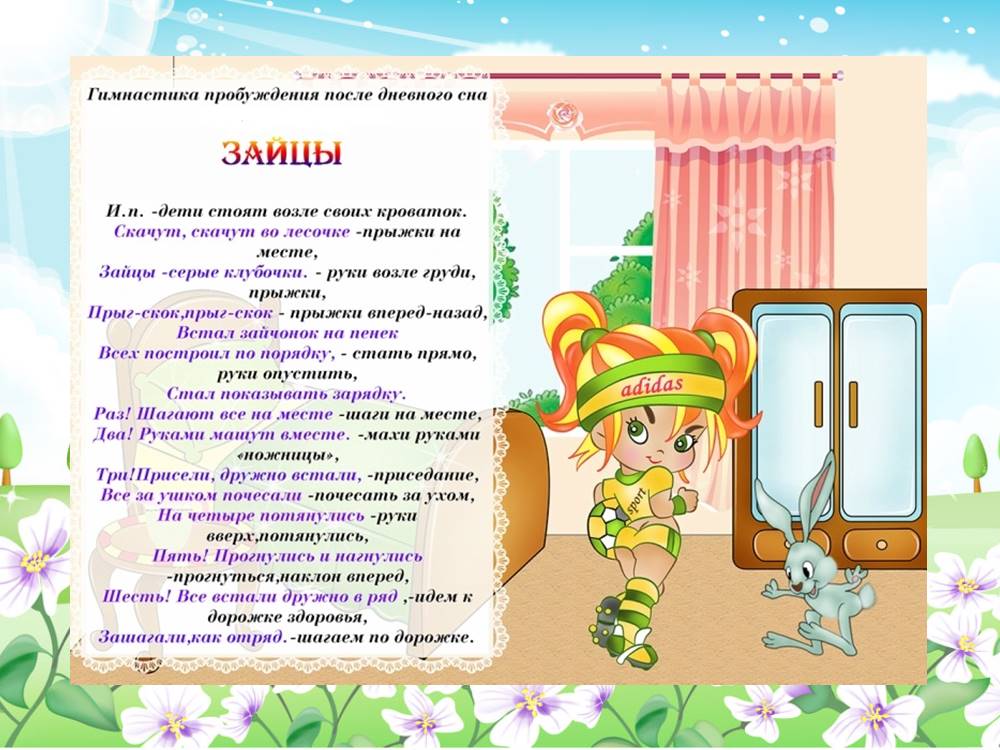 3.Физминутка с увеличением темпа «Мы пойдём направо…."https://yandex.ru/collections/card/5c3d978dcd749600368ce242/Консультации для родителей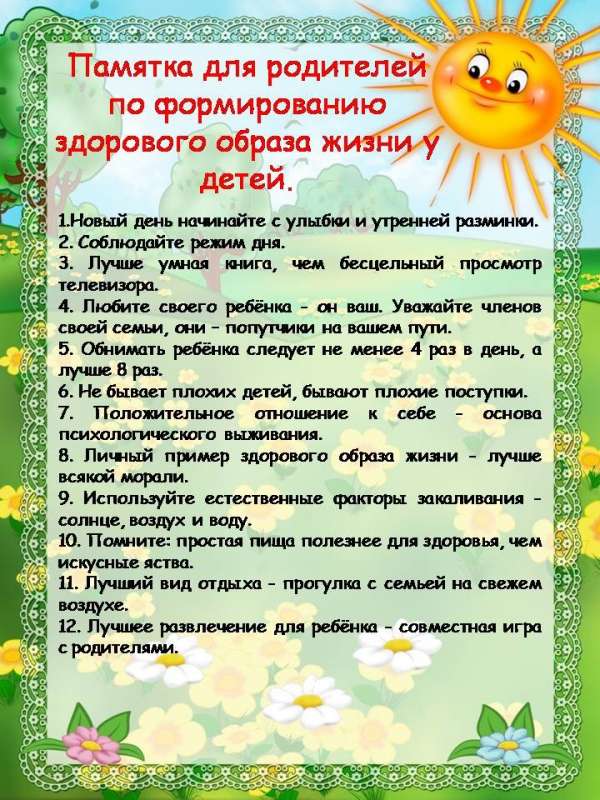 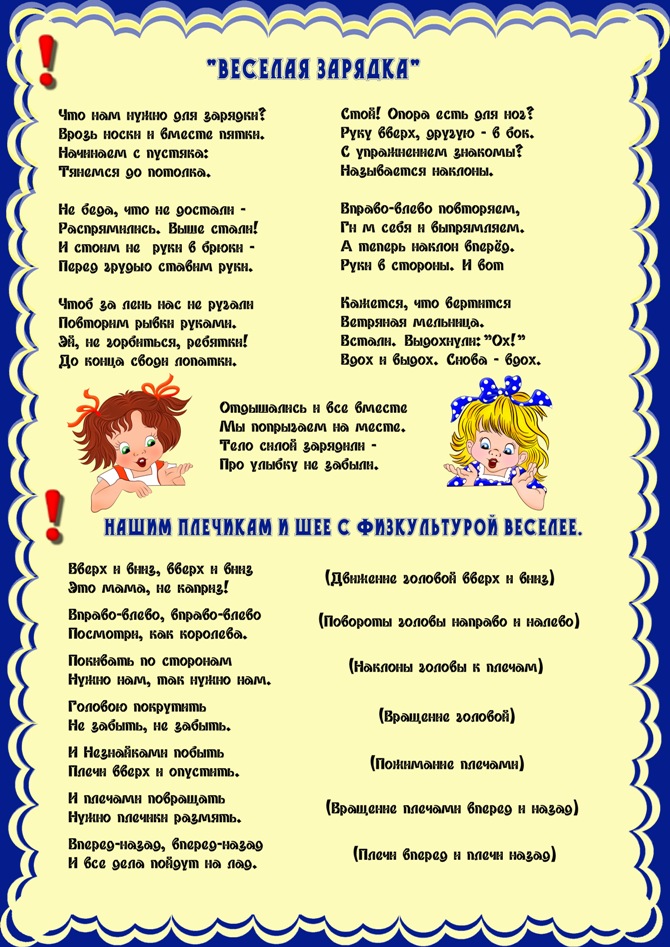 Название игры/видАтрибутыУсловия«Кто быстрее»/командное соревнованиегимнастёрка;комбинезон;плащ-накидка;будёновка.На двух стульях лежат вещи.
По сигналу двое детей — представители разных команд — начинают одевается.
Выигрывает тот, кто справится быстрее и качественнее.«Сбей вражеский самолёт»/командное соревнованиебумажные самолёты;шишки.Дети делятся на две команды.На ветке дерева располагаются самолётики.Дети по одному целятся в самолёт и стараются «сбить противника».Каждый сбитый самолёт — очко команде.«Помоги раненому»/индивидуальное соревнованиебинты;белый халат;мягкие блоки для препятствий («болото» из низких кубиков, «мины» из кеглей).Девочка пробирается через преграды к раненому и делает перевязку.Побеждает «медсестра», которая выполнит задание быстрее.«Быстрая лодка»/индивидуальное соревнованиеальбомный лист, разрезанный пополам;две кегли – «буйка».На пол кладём две половинки листа — две «лодки».Пара ребят становится на четвереньки и дует на листы, чтобы «лодки» проплыли от «буйка» до «буйка».«Разведчик»/игра на вниманиеСчиталочкой выбирается водящий – «разведчик».Игроки замирают в разных позах.«Разведчик» за минуту запоминает, в каком положении стоит каждый участник, и выходит за дверь.Игроки немного меняют позу.Водящий возвращается и называет, что поменялось.Считалочкой выбирается водящий – «разведчик».Игроки замирают в разных позах.«Разведчик» за минуту запоминает, в каком положении стоит каждый участник, и выходит за дверь.Игроки немного меняют позу.Водящий возвращается и называет, что поменялось.«Хвосты»/индивидуальное соревнованиеНебольшие куски верёвки по числу участников.За пояс игрокам заправляются куски верёвки.Под музыку дети стараются схватить «хвосты» соперников, одновременно защищая свои.Тот, кто «хвоста» лишился, выбывает.